MUNI 2020-2  KERN, JEROMEO autorovi: Jerome David Kern se narodil roku 1885 v New Yorku, kde získal základní hudební vzdělání. Rozšířil si je na univerzitě v Heidelbergu v Německu, odkud přišel do Ameriky jeho otec. Matka byla dcerou židovských přistěhovalců z Čech. Poněvadž byl z Velké broadwayské Šestky nejstarší, stal se vzorem pro své mladší nástupce, především George Gershwina a Richarda Rodgerse. První hit, píseň „They Didn’t Believe Me“, napsal roku 1914 do muzikálu The Girl from Utah. Potvrzením jeho talentu a schopností bylo představení Show Boat, uvedené v prosinci 1927, které dosáhlo více než 500 repríz, na svou dobu mimořádný úspěch, a dodnes je připomíná píseň „Ol’ Man River“ (o řece Mississippi). Průnik na medailovou pozici pečetil svým posledním muzikálem, Very Warm for May, premiérovaným 17. listopadu 1939. Byl sice hrán pouze 59krát, ale zato píseň „All the Things You Are“ se mimořádně povedla. O tom, že nejde o náhodný výsledek, svědčí skutečnost, že jako jediný skladatel má v Top Ten na 9. místě ještě další píseň, „Yesterdays“ z muzikálu Roberta (1933). V posledních letech života působil v Hollywoodu a také zde uspěl lépe než kdokoliv jiný. Roku 1936 si šel pro Oscara za filmovou píseň „The Way You Look Tonight“ (27. místo v Jazz Standards), o pět let později získal druhou sošku za „The Last Time I Saw Paris“ (bez umístění, což ale v takovém množství hudby nic neznamená). O písni „All the Things You Are“: Už při prvním ohledání zjistíme, že dělení frází sice odpovídá osmitaktovým oddílům, avšak tyto musí být označeny jinak než obvyké schéma  A – A – B – A, neboť díl A se neopakuje, není v repetici. Melodie druhého osmitaktí je sice téměř totožná s úvodním dílem, avšak tóninou posunutá o kvartu níž. Jerome Kern se nebojí opakování sekvence, to znamená krátkého melodického nápadu v prvních dvou taktech (tóny  as – des – as) o půltón níž ve druhém dvoutaktí (tóny  g – c – g) a do třetice v taktech 5 a 6 (tóny  f – h – f) do závěrečného „e“. Postupoval tedy z počátečního tónu „as“ a podloženého akordem f-moll (tóny f-as-c-es) vždy o kvartu výš a zpět, o tón níž a znovu o kvartu výš a zpět a ještě jednou totéž, spolu s proměnlivou harmonií, aby osmitaktí skončil na nové tonice, C-dur. Jenže to nestačilo a ve druhém osmitaktí se odehrává totéž, když přehodnotí závěr prvního osmitaktí, akord C-dur na c-moll a opět první dvoutaktí (tóny  es – as – es) posune o půltón níž (tóny  d – g – d) a teprve ve třetím dvoutaktí je změna, pohyb v nejmenším intervalu, sekundách, dvě nahoru a zpět (tóny c – d – es – d – c) do konečného tónu „h“ nad akordem G-dur (g-h-d-fis). Třetímu osmitaktí můžeme říkat obvyklým českým výrazem střed nebo anglickým bridge. Přináší větší harmonický klid, akordy se nemění tak často. První čtyři takty jsme „doma“ v G-dur, druhé dva pak v E-dur. Máme vždy postup II. – V. – I. stupeň té které tóniny, což je velmi časté řešení, které je u nás nazýváno termínem dominantní jádro. Jak mu máme rozumět: prostřední ze tří akordů je dominantní septakord, který logicky ústí do toniky, jak se to děje už několik století i v hudbě artificiální. Prostě po G-dur musí přijít C-dur, tak to cítíme. Nu a ten akord před dominantou, který ji připravuje, je mollový akord na II. stupni a to už je příspěvek populární a jazzové hudby. Bridge má tedy akordy: a-moll – D-dur dominantní – G-dur (první čtyřtaktí) a analogicky fis-moll – H-dur dominantní – E-dur. Poslední takt bridge však musí připravit návrat (zde zvětšeným kvintakordem) do závěrečného osmitaktí, které sice začíná jako to první (takže by sneslo označení písmenem A), jenže od pátého taktu vede jinam, aby v osmém nekončilo, ale prodloužilo formu o další čtyři takty. Takže schéma bude asi A1 – A2 – B – A3. Plus 4 takty navíc. V muzikálu píseň zazněla v kombinaci dvou ženských a dvou mužských hlasů, prvními interprety byli Frances Mercer, Hollace Shaw, Hiram Sherman a Ralph Stuart, orchestr vedl známý kapelník Matty Malneck.Čím je tedy tato píseň přitažlivá pro jazzmany? Především tou řadou dvoutaktových sekvencí od samého začátku, kdy nezůstaneme v „domácí“ tónině písně (f-moll, případně As-dur, kterou končí) déle než jen ty první dva takty. Kvarta nahoru-kvinta dolů-kvarta nahoru-kvinta dolů atd., to zní lákavě a inspiruje k zajímavým melodickým nápadům. Také to prodloužení formy je atraktivní, nelze upadnout do zvyku „čtyřikrát osm taktů a dost“, když jich je o čtyři víc, než jedna forma (sloka) skončí. A protože by to méně přemýšlivé interprety mohlo svádět k pohodlnému nápadu vést druhý hlas o tercii pod hlavní melodií, jak se běžně praktikuje v cimbálových muzikách, myšlení jazzmanů je poněkud vyspělejší a budou chtít ty intervalové kroky kvarta-kvinta řešit protipohybem druhého hlasu, zde basu: když melodie stoupá o kvartu nahoru, jde bas o kvintu dolů; když melodie klesá o kvintu, jde bas o kvartu nahoru. Je to sice manýra, ale zde pěkně znějící, níže v nahrávce Paul Desmond-Gerry Mulligan: 		        des	 c 	  h		           as   	       gMelodie: 	as              g           f	         e		es	         d		    c	c-d-es-d-c	h Bas:  		f   	     es         des          c		c	        hes	    as			g		        hes	as          g			f	      es		d          fis____________________________________________________________________________________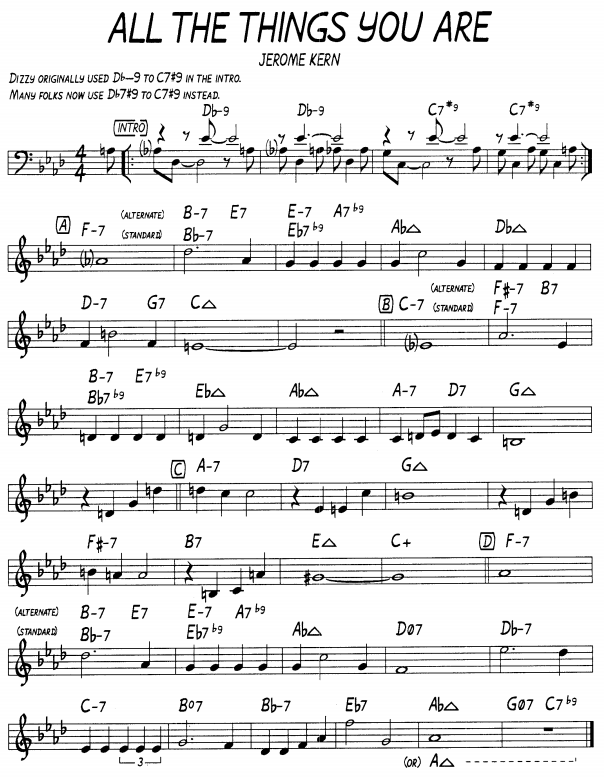 V této podobě notace máme přidán i text písně, který napsal velmi zkušený Oscar Hammerstein II. Figuruje u mnoha Kernových songů, po smrti textaře Lorenze Harta se stal druhým spolutvůrcem skladatele Richarda Rodgerse (od roku 1943).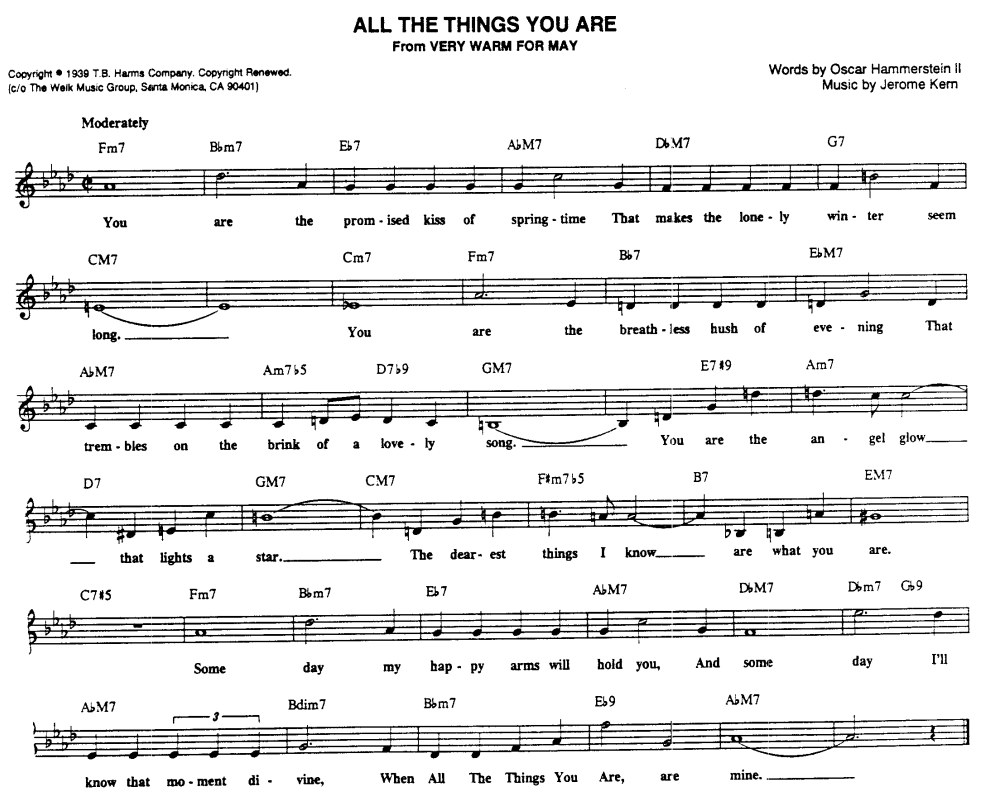 Budu rád, když mi sdělíte, zda je takováto analýza stavby standardu srozumitelná. Můžeme zvolit mírnější podobu rozboru. Pokud jste ale schopni si k tomu zabrnkat na klavír či jiný nástroj, abyste ty momenty, na něž upozorňuji, také slyšeli, můžeme takto pokračovat. Jerome Kern svým příkladem nasadil laťku hodně vysoko, srovnáme-li to s právem zapomenutou tvorbou jeho současníků. Následují odkazy na řadu hudebních ukázek, se stručným návodem, čeho si všímat. Zdroj „SecondHandSongs.com“ uvádí v současné době (číslo pomalu ale jistě neustále narůstá, jak přibývají nové nahrávky) 838 různých podob, je tedy věru z čeho vybírat. V originálním divadelním aranžmá píseň zpívali čtyřhlasně dvě ženy a dva muži. Podařilo se zjistit, že poprvé zazněla už při ověřovacím uvádění před slavnostní premiérou na Broadwayi v některém menším divadle, možná i jiném městě, dne 30. října 1939. Na gramofonovou desku ji jako první nazpíval 20. října 1939 Jack Leonard, doprovázel jej trombonista Tommy Dorsey se svým orchestrem. Dostupná nahrávka je zvukově hodně nekvalitní. Proto:My si jako první poslechneme desku, kterou 7. listopadu 1939 nazpívala Harlan Rogers za doprovodu orchestru Frankieho Masterse. https://secondhandsongs.com/performance/278726All the Things You Are by Frankie Masters and His Orchestra - Vocal Chorus by Harlan Rogers Recorded November 7, 1939Jako další nás bude zajímat, jak píseň pojal zpěvák všech zpěváků, Frank Sinatra. Bude též dobré vědět, že bylo krátce po otevření gramofonových studií, která byla předtím zavřena kvůli generální stávce hudebníků za lepší finanční podmínky. Nebyla to obyčejná stávka, trvala přes dva roky a vážně narušila kontinuitu zvukových nosičů, dokumentujících právě probíhající velké změny v hudbě: sklonek swingové éry (též způsobený zánikem mnoha velkých orchestrů vinou vstupu USA do druhé světové války a s tím souvisejícími odvody mladých mužů na evropská bojiště, což se nevyhnulo ani orchestru Glenna Millera) a nástup moderního jazzu.https://secondhandsongs.com/performance/38475All the Things You Are by Frank Sinatra & Ken Lane SingersRecorded January 29, 1945Podobně uvolněně nazpívala píseň velká jazzová hvězda Sarah Vaughan.https://secondhandsongs.com/performance/279313All the Things You Are by Sarah Vaughan Recorded October 30, 1956Jako referenční znění standardů budeme dle možností používat ukázky z osmi songbooků Elly Fitzgerald z let 1956-1964. Tentokrát Ella vynechala úvodní díl, verse, který na divadle nechyběl.https://secondhandsongs.com/performance/81803All the Things You Are by Ella Fitzgerald Recorded January 7, 1963Jako rarita bude asi působit podání Michaela Jacksona z jeho první, dětské kariéry, ještě před mutací. Rytmus už napovídá jeho pozdější orientaci na moderní pop-music.https://secondhandsongs.com/performance/170142All the Things You Are by Michael Jackson Released April 13, 1973Naopak k jazzu nás vrátí swingující provedení osvědčeného černého barda Joea Williamse se skupinou zdatných jazzmanů: Eddie „Lockjaw“ Davis-tenorsax - vynikající sólo!https://secondhandsongs.com/performance/859491All the Things You Are by Joe Williams & Friends Recorded June 29-30, 1985Konečně uslyšíme i úvodní část zvanou verse (česky verze), která uvádí vlastní píseň (refrén nebo chorus) při divadelním uvádění. Za klavírního doprovodu jednoho z velkých znalců hudebního divadla, Andrého Previna,  krásným hlasem zpívá Sylvia McNair, operní sopranistka, která zběhla na Broadwayhttps://secondhandsongs.com/performance/82297All the Things You Are by Sylvia McNair & André Previn Recorded September 1993Kdo by chtěl ještě jednou verzi i refrén, zde je od populární hvězdy Carly Simon, hlubším hlasemhttps://secondhandsongs.com/performance/331484All the Things You Are by Carly Simon Released July 19, 2005A do třetice, tentokrát velkým skokem zpátky, do šedesátých let, moje zamilovaná – Barbra Streisand, též s verzí a refrénemhttps://secondhandsongs.com/performance/4873All the Things You Are by Barbra Streisand Released October 1967Rychle za jazzmany, což zařídí svižnou opakovanou úvodní figurou (zvanou vamp) Andy Bey. Navštívíme slavný jazzový klub Birdland, pojmenovaný po Charliem Parkerovi, zvaném „Bird“. Andy  Bey zpívá a hraje na klavír, na basu a bicí doprovázejí Peter a Kenny Washingtonovi.https://secondhandsongs.com/performance/643271All the Things You Are by Andy Bey Recorded live at Birdland, New York, May 13-15, 1997A jazzmani bez zpěváků? V prvé řadě beboppeři pod vedením trumpetisty Dizzyho Gillespieho, s Charliem Parkerem-altsaxofon, smyčcem na basu za současného broukání Slama Stewarta, kytarista Remo Palmieri a Clyde Hart na klavír, to je sestava vpravdě historická. https://secondhandsongs.com/performance/278601All the Things You Are by Dizzy Gillespie Sextet Recorded February 28, 1945Neskutečný trumpetista-výškař, Kanaďan Maynard Ferguson v době své začínající slávy. Nezapomeňme, že týden před vánocemi roku 1968 hrál s Orchestrem Gustava Broma v Brně! Lahůdka. https://secondhandsongs.com/performance/935980All the Things You Are by Charlie Barnet and His Orchestra - Maynard Ferguson, Trumpet Solo Recorded August 16, 1949Takhle perlil na sólový klavír nevidomý Art Tatum. Uklidnění po minulém vytrubováníhttps://secondhandsongs.com/performance/590415All the Things You Are by Art Tatum Recorded December 29, 1953Dramaticky až zlověstně zní rachmaninovský úvod s klavírem Mala Waldrona a hlubokým trombonem Eddieho Berta a máme tu velkého rebela moderního jazzu, basistu Charlese Minguse z jazzklubu Bohemia v New Yorku (nic společného s Čechami)https://secondhandsongs.com/performance/519462All the Things You C-Sharp by Charles Mingus Recorded live at the Bohemia, New York, December 23, 1955Ani tak tradiční jazzman jako byl sopránsaxofonista Sidney Bechet neodolal kráse této písničky, zde s francouzským brilantním pianistou Martialem Solalem (koncertoval v Brně před 40 roky)https://secondhandsongs.com/performance/982916All the Things You Are by Sidney Bechet - Martial Solal Recorded in Paris, June 17, 1957Phineas Newborn byl obdařen mimořádnou technikou a docela anekdoticky působí poznámka jednoho zručného brněnského klavíristy, že na to, co hraje Phineas, by potřeboval ještě třetí ruku. Slyšme:https://secondhandsongs.com/performance/157627All the Things You Are by Phineas Newborn Jr. Recorded May 3, 1956V příjemném afro-kubánském rytmu hrál píseň vibrafonista Cal Tjaderhttps://secondhandsongs.com/performance/240474All the Things You Are by Cal Tjader Recorded November 1956Poněkud těžkopádně vedle toho působí velký orchestr Pete Rugola, i když po zrychlení tempa ve druhé  polovině skladby (tzv. double time) je přece jen trochu svižnějšíhttps://secondhandsongs.com/performance/340856All the Things You Are by Pete Rugolo and His Orchestra Recorded October 31, 1956Kombinaci klarinet-akordeon jsme tu ještě neměli, neodolal jsem, na vylehčenou po minulé ukázcehttps://secondhandsongs.com/performance/682192All the Things You Are by The Buddy DeFranco / Tommy Gumina Quartet Recorded March 15, 1960Můj favorit číslo 1 – vibrafonista Gary Burton (zde 17-letý!) s country-kytaristou Hankem Garlandem, svěží zvuk, tempo pěkně odsejpáhttps://secondhandsongs.com/performance/225201All the Things You Are by Hank Garland Recorded August 23, 1960Čítankový příklad zmíněného protipohybu melodie s druhým hlasem (kvarta-kvinta atd.) v podání mistrů saxofonu: Paul Desmond-alt (přirovnáván jemností tónu k suchému Martini!), Gerry Mulligan-baryton, s odlehčenou rytmikou bez piana, jen basa a bicí. Klasika zásadního významu.https://secondhandsongs.com/performance/567872All the Things You Are by Paul Desmond & Gerry Mulligan Recorded June 8, 1962A ovšem setkání gigantů tenorsaxofonu, Colemana Hawkinse (1904-69, hraje první) a Sonnyho Rollinse (* 1930, letos 90 let!) přizvukuje, pak hraje druhé sólo), konfrontace stylů – swingu a modern jazzuhttps://secondhandsongs.com/performance/132943All the Things You Are by Sonny Rollins and Coleman Hawkins Recorded July 15, 1963Co byste řekli sólové kytaře skutečného mistra? Poté, co se zbavil závislosti na heroinu, hrál ještě dvakrát lépe, to je tento případ. Jeho sólová alba nesou právem název „Virtuoso“https://secondhandsongs.com/performance/278686All the Things You Are by Joe Pass Recorded August 28, 1973Komorní duo klavír-kontrabas, které si rozumí. Flanagan-dlouholetý doprovazeč Elly Fitzgerald, Mitchell-hrající na kvintové ladění C-G-D-A, tedy o tercii hlouběji a tam mu to zníhttps://secondhandsongs.com/performance/583295All the Things You Are by Tommy Flanagan / Red Mitchell Recorded February 24, 1980Jak bych mohl přeskočit toho báječného belgického foukačkáře Tootse Thielemanse, zvlášť když jako jeden z mála jazzmanů zná i verzi před tolik obehrávaným refrénemhttps://secondhandsongs.com/performance/523940All the Things You Are by Åke Johansson Trio with Chet Baker & Toots Thielemans Recorded in Stockholm, February 26, 1985A tohle MUSÍTE VIDĚT! Geniální blázen Jarrett se svým „Standard Triem“, mistr reharmonizace těch známých melodií, jehož grimasy a svíjení se u klavíru vůbec nesouvisí s úžasnou plynulostí frázíhttps://www.youtube.com/watch?v=-DOgW3XcMi4Keith Jarrett Trio - All The Things You AreRecorded live in Tokyo, March 30, 1996 at Hitomi Memorial HallKoho to chytilo, následuje celý koncert té nebeské krásy standardů v novém pojetí zde:https://www.youtube.com/watch?v=lBnwDTAoAC8Keith Jarrett, Gary Peacock and Jack Dejohnette 1. I Wish I Knew 2. If I Should Lose You 3. Late Lament 4. Rider 5. It's Easy to Remember 6. So Tender 7. Prism 8. Stella by Starlight 9. God Bless the Child 10. Delaunay's DilemmaI z Kalifornie můžeme slyšet zajímavý big band, třeba ten, který vede Bob Florence. Tak dlouho odkládanou gradaci slyšíme málokdy. Téměř 5 minut čekáme, až zabere kapela. A ta zabere!https://secondhandsongs.com/performance/595478All the Things You Are by Bob Florence Recorded in Hollywood 1988Opakovaný návštěvník Brna, mezi muzikanty známý zkráceně jako Sco, jak krotí elektrickou kytaru svým příznačným způsobem, za který je obdivován (nebo neuznáván)https://secondhandsongs.com/performance/30462All the Things You Are by John Scofield Recorded December 1988Další známý z brněnských pódií se svým plynulým stylem a někdy až líbivostí, což není případ spojení s těmito spoluhráči. Nezapomeňme, že Roy Haynes kdysi hodně dávno bubnoval s Charliem Parkerem! Letos je mu 95 a myslím, že ještě hraje. A Holland, britský basista a odchovanec Milese Davise?https://secondhandsongs.com/performance/474877All the Things You Are by Pat Metheny / Dave Holland / Roy Haynes Recorded December 21, 1989Kouzelnou náladu má tohle duo klavír-vibrafon. Slyšíme četné reharmonizace, množství nápadů, jak obměnit tak často slýchanou písničkuhttps://secondhandsongs.com/performance/851697All the Things You Are by Andy LaVerne - Dave Samuels Recorded June 28, 1989Na nejslavnější evropský jazzový festival do švýcarského Montreux si zajedeme na kubánský zázrak jménem Gonzalo Rubalcaba s elitní rytmikou. To je jedním slovem JÍZDA!https://secondhandsongs.com/performance/742898All the Things You Are by Gonzalo Rubalcaba Recorded live at the Montreux Jazz Festival, July 15, 1990Nedokážu přeskočit tohoto sólového pianistu, který se vyučil v kvartetu Johna Coltraneahttps://secondhandsongs.com/performance/142032All the Things You Are by McCoy Tyner Recorded February 19-21, 1991Slyšitelná radost ze svobody a volnosti, když hraje jednohlasý melodik s rytmikou bez harmonie a když na to má, jako Rich Perry, tenorák velkého formátuhttps://secondhandsongs.com/performance/240368All the Things You Are by Rich Perry, Jay Anderson, Victor Lewis Recorded October 1994Konečně i velký hráč mého nástroje, houslí,  reprezentant báječné francouzské dynastie, bohužel nedávno odšedší (1956-2018).https://secondhandsongs.com/performance/823305All the Things You Are by Didier Lockwood Recorded December 7-9, 1999Další zázrak ze země galského kohouta: trpaslík Michel u klavíru, s tátou na kytaru, obdivuhodné duohttps://secondhandsongs.com/performance/229972All the Things You Are by Michel & Tony Petrucciani Recorded live at La maison de la danse, Lyon, November 10, 1992Unikátní duo klavíru s pístovým trombonem a jeho největším představitelem, Bobem Brookmeyerem v záběru z vystoupení v klubu na americkém venkověhttps://secondhandsongs.com/performance/541768All the Things You Are by Ted Rosenthal - Bob Brookmeyer Recorded live at Memorial Hall, Wilmington, Vermont, August 28, 2001Vzácná nahrávka sólového altsaxofonu muže, který jednou zabloudil – věřte nevěřte – i do Blanska. Já na tom koncertě byl. Narozen 1923 v Bostonu, sjezdil svět, zemřel 2009 v Kolíně nad Rýnemhttps://secondhandsongs.com/performance/808360All the Things You Are by Charlie Mariano Recorded in Köln, Germany, October 2003Veterán barytonsaxofonu (* 1941)  to pěkně stírá, i jeho rytmika.https://secondhandsongs.com/performance/171427All the Things You Are by Ronnie Cuber Released 2009Sopránsax a klavír, dva staří kámoši, jedinečná náladahttps://secondhandsongs.com/performance/773417All the Things You Are by Dave Liebman • Richie Beirach Released October 7, 2011Nu a nejnovější dostupná nahrávka chce být co nejmodernější. Co o těch lidech vlastně víme? Schwaar-britský pianista, Oester-švýcarský basista, Franklé-švýcarský bubeník. No budiž, ale těžko se mi analyzuje harmonie a melodie jakbysmet.https://secondhandsongs.com/performance/988037All the Things You Are by Alvin Schwaar - Bänz Oester - Noé Franklé Released March 2020Tak snad ještě o jinojazyčných názvech a textech: finsky se to jmenuje Kaunein unelmain a autor textu je Kari Tuomisaari švédský název je Allting som du är a jeho autorem poměrně známý Beppe Wolgersčesky to znám s úvodním veršem Pár dnů, jež chvílemi se zdají od Jiřiny FikejzovéA nezapomeňte: Neposlouchejte všechno, vybírejte, vyzobávejte, co vás stručnou charakteristikou zaujme. Hlavně sledujte proměny nálad, tempa, barev, obsazení – od sóla přes duo, trio, větší partu až big band. U instrumentalistů je v drtivé většině dodržena originální tónina se čtyřmi béčky – začátek v f-moll, končí v As-dur. U zpěváků je to pokaždé jinak, podle jejich schopností a rozsahu, který mají, každý jiný. Udělejte si třeba své favority, tři nebo pět podob, které „můžete“ i vy, po tolika letech. Nebudu se ptát na rozbor, jak jsem se o něj pokusil já. Zajímat mě budou vaše pocity a preference. Tak pěkný poslech! Jan Dalecký20201022…a tři další velké hity Jerome KernaPovažuji za vhodné přičinit krátký pohled alespoň na tři další hojně hrané standardy Jerome Kerna, tentokrát v chronologickém pořadí. Ol’ Man River zazněl poprvé ve hře Show Boat, hrané u nás (i v brněnské Janáčkově opeře!) pod českým názvem Loď komediantů. Jedná se o říční parník na řece Mississippi, píseň je oslavou tohoto veletoku. Důležité je, co o tomto divadelním kusu píše Siegfried Schmidt-Joos v knížce Muzikál (na straně 158): Show Boat je první skutečný muzikál v moderním pojetí. Libreto, texty, hudba a děj splývají do jediného celku, psychologická motivace je věrohodná, postavy jsou přesvědčivé…Přesto ale tato kniha popisuje významná díla vymezeného žánru, vzniklá již o tři roky dříve a jako první je uváděno úvodní ze třinácti společných děl bratří Georga a Iry Gershwinových, Lady Be Good  (1924). Píseň Ol’ Man River jsme slýchali často z Československého rozhlasu v 50. letech minulého století jako důkaz toho, že nežijeme v izolaci od západního světa. Zpíval ji totiž svým pevným basem černošský umělec Paul Robeson silně levicové orientace, příslušník zlými kapitalisty utlačované rasy. Osvědčený zdroj informací o mnoha zjištěných vydáních a v řadě případů nabízející i zvukové podoby k poslechu, SecondHandSongs, uvádí celkem 233 různých nahrávek, počínaje deskou původního interpreta při premiéře hry 27. 12. 1927 (575 provedení byl tehdy vysoký nadprůměr!), kterým byl Jules Bledsoe, černošský barytonista (1898-1943). Show Boat byl i dvakrát zfilmován, v letech 1936 a 1951.Hudebně je píseň v příkrém protikladu k předchozí. Zatímco v „All the Things You Are“ nás Kern protáhl různými töninami, zde neopouští „domácí“ tóninu Es-dur, jen bridge se odehrává v sousední g-moll. Díly A-A-B-A začínají stejně, liší se zakončením osmitaktí, takže je vhodné označit je A – A1 – B – A2. Výběrem tónů a vedením melodie poněkud připomíná pentatonickou stupnici.Našel jsem píseň v jediném fakebooku, ale má akordické značky i text, ovšem je bez verze, pouze refrén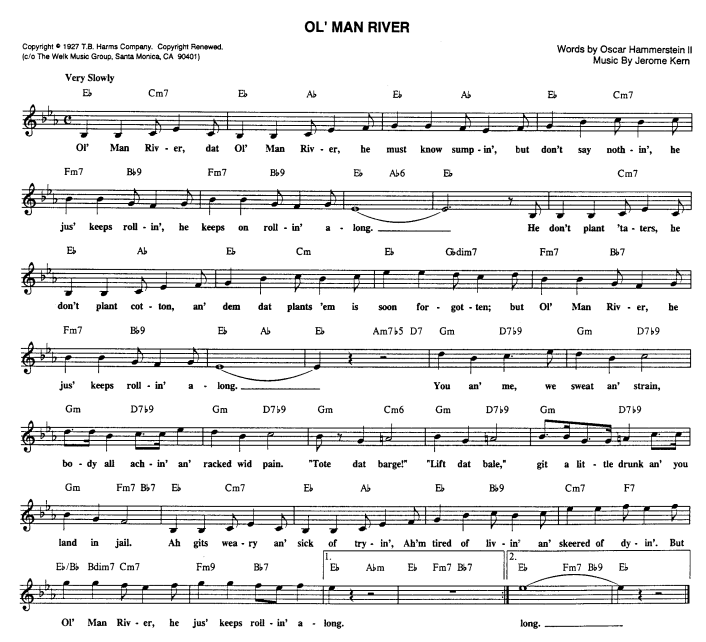 https://secondhandsongs.com/performance/3266Ol' Man River by Jules Bledsoe (píseň začíná verzí, nástup refrénu je v čase 1:10)Předpokládejme, že nahrávka je v časové blízkosti premiéry na jevišti…Pouhé dva týdny po premiéře píseň natočil budoucí The King of Jazz, Paul Whiteman se svým orchestrem; zpěvní hlas přednesl jeden z nejpopulárnějších herců, Bing Crosby. Nastupuje po dlouhé orchestrální expozici až v čase 1:46 rovnou refrénemhttps://secondhandsongs.com/performance/240007Ol' Man River by Paul Whiteman and His Orchestra Recorded January 11, 1928Paul Robeson je ke slyšení i vidění zde: https://secondhandsongs.com/performance/359509Ol' Man River by Paul Robeson Recorded in England September 11/12, 1930Dva vedoucí členové legendárního Kvinteta francouzského Hot Clubu, houslista Grappelli a cikánský kytarista a analfabet Reinhardt v obnovené spolupráci, přerušené válkou. To má švih a spád.https://secondhandsongs.com/performance/928640Ol' Man River by Django Reinhardt & le Quintette du Hot Club de France avec Stephane Grappelly Recorded in Paris November 14, 1947Zajímavé je prohození úloh v Triu Dave Brubecka-klavíristy, který nechal celých 150 vteřin jako nositeli melodie kontrabasu svého černošského spoluhráče, Eugena Wrightahttps://secondhandsongs.com/performance/668735Ol' Man River by Dave Brubeck Recorded April 22, 1959Legendární kanadský trumpetista-výškař začíná své pojetí kontrastně ke své skvělé hře, sólem masivního barytonsaxofonu Franka Hittnera a nechá na sebe ještě čekat. A kdo vydrží do závěrečné sólové kadence v sedmé minutě, zaslechne od něj i čtyřčárkované C.https://secondhandsongs.com/performance/1011470Ol' Man River by Maynard Ferguson Recorded March 15 – 22, 1960A další bigbandové pojetí, tentokrát od Pete Rugola. Velký zvuk a dravý swinghttps://secondhandsongs.com/performance/243809Ol' Man River by Bill Holman's Great Big Band Recorded July 1, 1960U nás tuto píseň s českým textem Jana Wericha a Pavla Kopty, nadepsaným Kalná řeka, zpívali nejdříve Rudolf Cortés (1954), později pak dva Karlové – Hála (1977) a Gott (odkaz nenalezen). https://www.youtube.com/watch?v=yJ3wBStgL9kKalná řeka (Ol' Man River) - Rudolf Cortés  (zpívá verzi i  refrén)https://www.youtube.com/watch?v=qdB-fOgWU6UKalná řeka (Ol´man River) - Karel Hála  -  V I D E OYesterdays je hlavní melodie z muzikálu Roberta, hraného o šest let později, od 18. listopadu 1933, celkem 295krát. V posledním dějství pak zazněla ještě další populární Kernova píseň o Kouři v očích – Smoke Gets in Your Eyes. My se ale seznámíme s tou, kterou skladatel jistil svoji stříbrnou pozici v dlouhodobé statistice (All the Things You Are) druhým umístěním v Top Ten – 9. příčkou, což se nikomu dalšímu nepodařilo. V roli „tety Minnie“ ji už na sklonku své kariéry zpívala Fay Templeton (1865-1939), o její nahrávce však nevím. Nejstarší dostupná deska vznikla devět dní před premiérou a nazpíval ji svým tenorem Frank Luther. Zmínky si zaslouží nástroj, hrající tu melodii po skončení zpěvu, v té době ještě používaný jen velmi vzácně – flétna! A ještě upozornění na formu: má sice obvyklých 32 taktů, ale ne v častějším rozdělení 4 krát 8 dle schématu A – A – B – A, ale dvakrát 16 taktů, přičemž ty oddíly jsou totožné, takže vlastně v obyčejné repetici. Takže forma je A – A. Také rytmický model prvního dvoutaktí je opakován (s jinými tóny) ještě v taktech 3+4, 7+8, 9+10 a 11+12, to se tedy Kern moc nenadřel vymýšlením melodie. Asi se vyčerpal v „All the Things…“. Stupnicový vzestup čtvrťových not v taktech 5+6 si často říká o protipohyb basu, velmi efektní: d-cis-c-h-hes-a-gis-g. V taktech 9 až 14 může pod klesající sekvencí melodického obrysu f-e-e-d-d-c basový protihlas naopak stoupat: a-h-c-cis│d-e-f-fis│g-a-hes-h│c-d-dis-e│f-g-gis-a│hes…SecondHandSongs nabízejí 566 různých zpracování, jde přece o největší hit roku 1933! Zde ho máme v notách: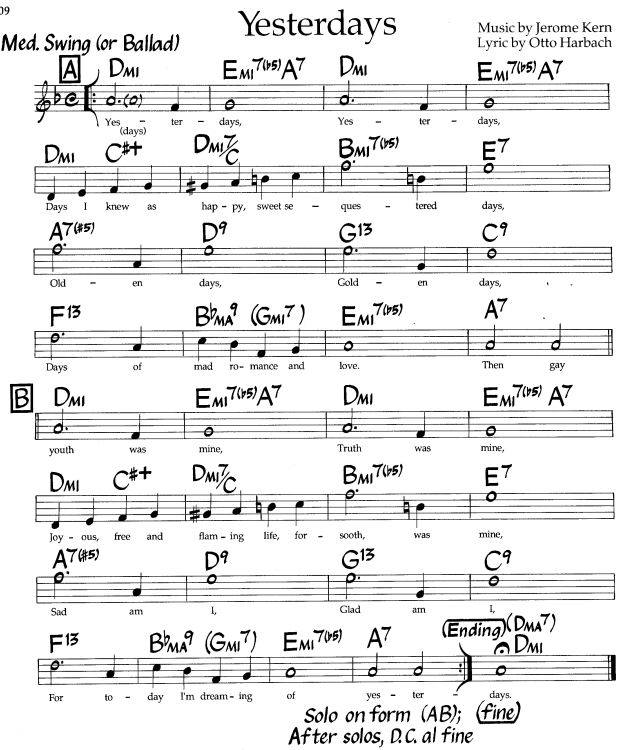 Ze stejného fake booku jako prve je i druhá Kernova píseň ve standardní výbavě. Vidíme ovšem, že proti výše uvedenému správnému vydání, pokud jde o počet taktů a délkové hodnoty jednotlivých not (první takt obsahuje tříčtvrťovou a čtvrťovou notu, druhý takt notu celou), níže uvedená verze je psaná v takzvané diminuci – hodnoty jsou poloviční. Tedy dva takty stažené do jednoho, zapsané jako čtvrťová nota s tečkou, osminová nota a nota půlová. V tom případě by forma byla místo dvakrát 16 taktů pouze dvakrát 8 taktů. Nicméně v obou případech vidíme, že první a druhý díl je identický, liší se jen pokračujícím textem.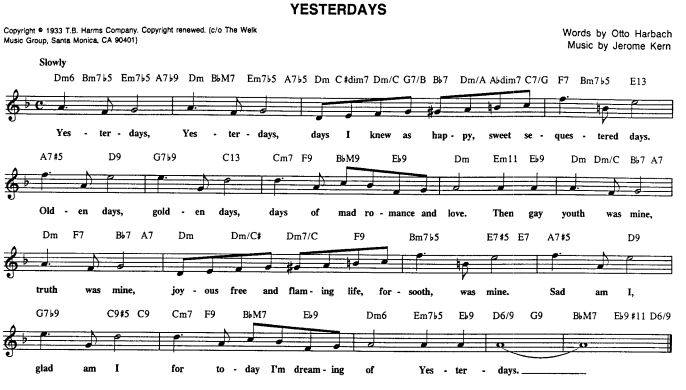 https://secondhandsongs.com/performance/511523Yesterdays by Leo Reisman and His Orchestra Recorded November 9, 1933První významnou jazzovou zpěvačkou, která natočila Včerejšky, byla 6 let po premiéře Billie Holiday, zvaná „Lady Day“. Co jí chybělo na rozsahu a kráse tónu, to vynahrazovala prožitkem zpívaného. Roku 1959 se bohužel stala obětí svého návyku na narkotika.https://secondhandsongs.com/performance/334061Yesterdays by Billie Holiday and Her Orchestra Recorded April 20, 1939Nemohu přejít svoji oblíbenou zpěvačku, Carmen McRae, přednášející Kernovu melodii ve velmi loudavém tempu. Líbí se mi její charakteristika z pera jistého kritika, že „Carmen je tak dobrá, že by mohla zpívat i telefonní seznam“. Pozor na čas 2:30, to není konec, ale přechod do dvojnásobného tempa, zvaný double timehttps://secondhandsongs.com/performance/131026Yesterdays by Carmen McRae Recorded December 29, 1955S velkým studiovým orchestrem nazpívala nejen tuto, ale rovnou dva tucty Kernových standardů Margaret Whiting, dcera skladatele Roberta Whitinga, blízkého přítele Jeroma Kerna. Chodil prý k Whitingům často jako domů a ona si ho pamatovala jako hodného strejdu. Tak mu pak natočila dvojalbumhttps://secondhandsongs.com/performance/282812Yesterdays by Margaret Whiting Recorded January 27, 1960Po této dá se říci autorizované verzi (i když vznikla 15 let po Kernově smrti) už přejděme k jazzovým zpracováním. První podoba vznikla téměř dva měsíce před premiérou muzikálu přičiněním slavného swingového kapelníka, bezchybného, lahodně znějícího klarinetisty Artieho Shawahttps://secondhandsongs.com/performance/137700Yesterdays by Artie Shaw and His Orchestra Recorded September 27, 1938Pokud bychom nevěděli, co je to cool jazz, altsaxofonista Lee Konitz nám to předvede prakticky. Do tohoto stylu se pohotově vešel i krátce hostující trumpetista Miles Davishttps://secondhandsongs.com/performance/401176Yesterdays by Lee Konitz featuring Miles Davis Recorded March 8, 1951Kdo má rád čtveřici komiků Marx Brothers, jistě ví, že ten kudrnatý a předstíraně němý Harpo Marx rád do svých rolí zapojuje nástroj zvaný harfa. Méně se ví, že on nepotřeboval dublera, aby za něj hrál, byl velmi zdatným harfeníkem, harfistou či harfenistou (všechny výrazy jsou spisovné!) a tady ho mámehttps://secondhandsongs.com/performance/670964Yesterdays by Harpo Marx Released April 1957Velmi kompetentně se představuje svým „jižanským“ způsobem hry na kytaru Brazilec Luiz Bonfá, který se proslavil hudbou k filmu Černý Orfeus (1959) a pohotově naskočil na vlnu tehdy nové bossa novyhttps://secondhandsongs.com/performance/914900Yesterdays by Luiz Bonfa Released 1959Naprostou raritou je deska Yusefa Lateefa, který jako většina tenorsaxofonistů střídá flétnu, ale co bylo jeho specialitou: přibral si ještě vzácně slýchaný hoboj. Na ten hraje melodii písně ve volném tempu celé  první dvě minuty, pak dochází k nám již známému zlomu double time a zahrají si další členové skupinyhttps://secondhandsongs.com/performance/433349Yesterdays by Yusef Lateef Recorded October 16, 1959Neméně řídkým jevem, který umožnila až pokročilejší záznamová technika, je dueto jednoho muže, Conversations with Myself  klavíristy Billa Evanse. Údajně neměl dva odlišné hlasy předem připraveny a musel si pamatovat vždy celou skladbu, co tam hraje „ten druhý“, aby se do něj správně trefoval.https://secondhandsongs.com/performance/162787Yesterdays by Bill Evans Recorded August 9, 1967Kdybychom hledali nejpřírodněji hrajícího houslistu v jazzu, vyšel by nám z toho rozhodně černoch Stuff Smith. Ten se do toho dokázal skutečně opřít, střídá příkladně tempa slow – double time – half time atd. https://secondhandsongs.com/performance/358293Yesterdays by Stuff Smith Recorded in Germany, March 3-4, 1967Kdo to má rád s notovou předlohou, pustí si tento odkaz na celou obrazovku a sleduje, co nám tam hraje Clare Fischer. Neujde nám ani, že nehraje zdaleka jen v jedné tónině. A kreace je to dlouhá, 10 minut!https://secondhandsongs.com/performance/655522Yesterdays by Clare Fischer Recorded in Germany, October 1975Konečně  taky někdo z avantgardy 60. let, o tři dekády později a stále moderní, navíc s českou účastí Jiřího Mráze na kontrabas, se sólem od času 5:30https://secondhandsongs.com/performance/941815Yesterdays by Archie Shepp Quartet Recorded December 7, 1996Tento soubor, Metropole Orkest, jak se píše doma v Holandsku, existuje od roku 1945 a patří mezi největší nejstálejší orchestry. Podle potřeby partitury mívá 50 až 100 členů, dosahuje tedy formátu obvyklého symfonického tělesa. Zde realizuje vzorně přímo snové aranžmá s flétnovým virtuózem Tabackinemhttps://secondhandsongs.com/performance/932687Yesterdays by Lew Tabackin - The Netherlands Metropole Orchestra Recorded 1988Ušetříme si cestu do Španělska a shlédneme tamní big band, který vede barytonsaxofonista a kontrabasista Joan Chamorro. Na menší velikosti jeho nástroje tam hrají děvčata, taky na sólovou trubku zde asi sedmnáctiletá Alba Armengou. To se hned tak nevidí (a neslyší). A jsme téměř ve žhavé současnostihttps://secondhandsongs.com/performance/837571Yesterdays by Joan Chamorro & Alba Armengou Released May 21, 2019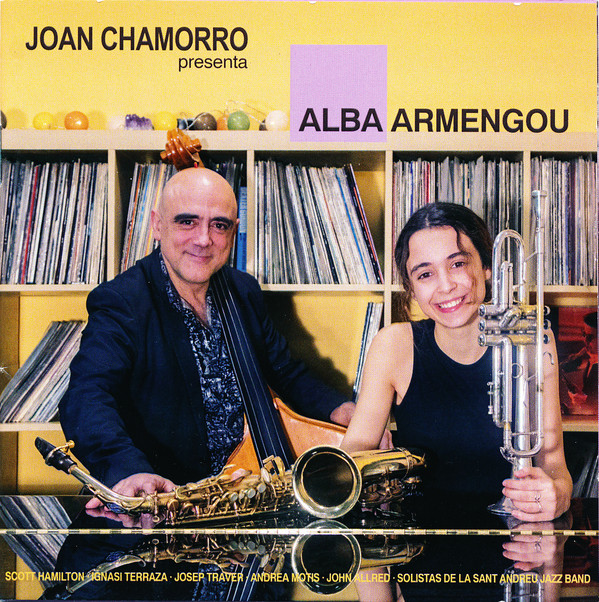 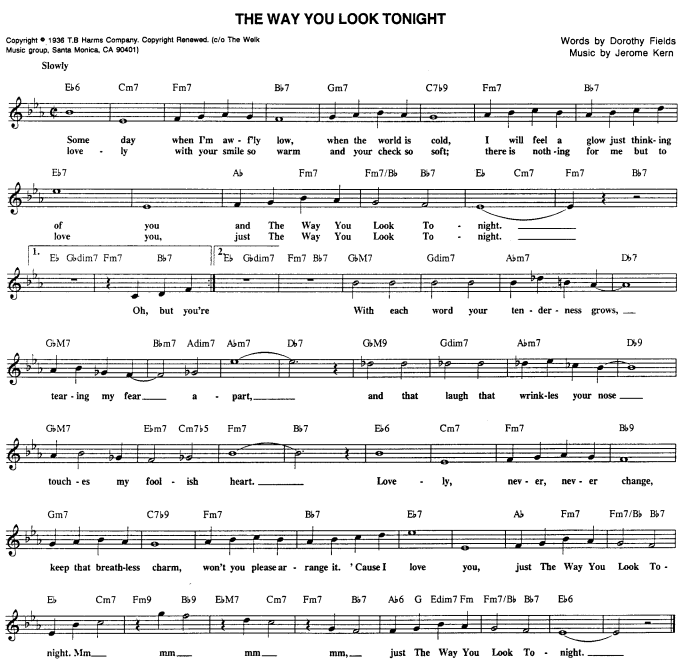 The Way You Look Tonight psal Jerome Kern s textařkou Dorothy Fields, jejímž skladatelským partnerem byl předtím Jimmy McHugh; vytvořili spolu například řadu písní pro černošské show v harlemském Cotton Clubu. Nový tandem měl s písní The Way You Look Tonight úspěch ve filmu Swing Time, v němž ji legendární herec, zpěvák, tanečník a stepař Fred Astaire zpívá své časté partnerce Ginger Rogers právě ve chvíli, kdy ona pracuje na svém účesu. Můžeme se dočíst, že filmaři byli z této scény zoufalí, neboť pěna z mýdla, šampónu nebo ušlehaného sněhu z bílku nedržela dostatečně dlouho a úspěchu dosáhli teprve se šlehačkou. Byl to šestý z deseti filmů dvojice Astaire-Rogers a jediného Oscara si při nejbližším udělování odnášel právě Jerome Kern za tuto písničku. Ve statistice tisíce nejhranějších standardů má 27. pozici a roku 1936 byla vyhodnocena jako druhá nejúspěšnější. Zdroj SecondHandSongs uvádí 581 různých provedení. Ještě pár vět o formě. Vidíme, že repetice na začátku 3. osnovy není po osmi, ale po šestnácti taktech. Celá sloka je roztažena na dvojnásobek taktů. I střední díl neboli bridge na 3. až 5. osnově má 16 taktů a závěrečný díl A je prodloužen ze 16 na 20 taktů. Před chvílí jsme viděli naopak „stažený“ zápis do polovičního počtu taktů neboli diminuci, opačnému postupu, který není v hudbě ničím neobvyklým, říkáme augmentace. Vidíme zde také hrubou „písařskou“ chybu v předposledním taktu 3. řádku, kde jsou čtvrťové noty hes-des-h-as; zamíchat mezi tři „béčkové“ tóny jeden odrážkový je zločin! Místo „h“ má být „ces“, aby byly všechny čtyři noty stejného druhu, tedy snížené. Přesně o řádek níž už je správné „ces“.Zaradovali by se ti dávní teoretici, hlásající, že ideální melodie se pohybuje v nejmenších krocích, po sekundách. Celý první řádek, s výjimkou prvního taktu, tak činí, stoupá a klesá po sousedních tónech!Koukněme se na tu zmíněnou scénu, s Fredem u klavíru.https://secondhandsongs.com/performance/4826The Way You Look Tonight by Fred Astaire Film premiered August 27, 1936Fred Astaire v době své vrcholné popularity musel takový hit pochopitelně nejen zpívat ze stříbrného plátna, ale také nazpívat na desku. Učinil tak s měsíčním předstihem, aby byla včas na pultech. Všimněme si, kdo řídí doprovodný orchestr – Johnny Green, pracující v Hollywoodu ve více oborech, ten, který svojí písničkou „Body and Soul“ v počtu nahrávek předstihl celou tu slavnou Velkou broadwayskou Šestku!https://secondhandsongs.com/performance/292681The Way You Look To-Night by Fred Astaire with Johnny Green and His Orchestra Recorded July 26, 1936Neuběhly ani dva měsíce a už s novým hitem byla ve studiu první skutečně velká jazzová zpěvačka, Billie Holiday. Kapela jí hezky swinguje. Však ji taky od klavíru řídí Teddy Wilson, spoluhráč Bennyho Goodmana, známého jako King of Swinghttps://secondhandsongs.com/performance/455568The Way You Look To-night by Teddy Wilson and His Orchestra - Vocal Chorus Billie Holiday Recorded October 21, 1936Dejme ještě šanci zpěvačce, jejíž projev je tak jiný, že stačí malý vzorek a už ji vždycky poznáme – Betty Carter. Někdy v 80. letech uchvátila svým projevem pražskou Lucernu. Flétnistou je jinak saxofonista Jerome Richardsonhttps://secondhandsongs.com/performance/82763The Way You Look Tonight by Betty Carter with The Ray Bryant Trio Recorded May 16, 1955Protože jsem nějaký macešský vůči vokálním skupinám, které se tolik podílely na vývoji populární hudby staršího typu, dávám příležitost méně známému kvartetu Four Lads (pozor, lad není zkratka lady, ale znamená mladíka)https://secondhandsongs.com/performance/417644The Way You Look Tonight by The Four Lads with Claude Thornhill & His Orchestra Released 1956A ještě naši „referenční“ zpěvačku, Ellu Fitzgerald, která tímto vyhrává závod v pomalosti tempa. Dovolím si vlastní překlad názvu té písně, ale nebijte mne: No nazdar, ty teda dneska večer vypadášhttps://secondhandsongs.com/performance/81800The Way You Look Tonight by Ella Fitzgerald Recorded January 6, 1963Rád bych uměl uplatnit pravidlo méně je více, ale když se nabízí tato operní superstar, rodačka z Nového Zélandu, jejíž otec byl příslušníkem kmene Maori a matka Irka, nelze odolat. To už měla za sebou účast při definitivním nahrávání Bernsteinova muzikálu West Side Story. Hlas, který vás buď dostane, nebo nechá chladnýmihttps://secondhandsongs.com/performance/82253The Way You Look Tonight by Kiri Te Kanawa Released March 16, 1993A s jazzovou zpěvačkou, držící se v popředí už několik desetiletí, přejdeme za jazzmany-instrumentalisty. Opět hodně volné tempo, ale myslím, že Ella zůstává neporaženahttps://secondhandsongs.com/performance/423497The Way You Look Tonight by Cassandra Wilson Released April 3, 2015Říkalo se mu nejmelodičtější ze všech saxofonistů. Tady to ale švihá ve vysokém tempuhttps://secondhandsongs.com/performance/228942The Way You Look Tonight by Stan Getz Recorded December 12, 1952Jestli jste propadli zvuku Hammondových varhan (jako já), nebudete se zlobit ani za toto zněníhttps://secondhandsongs.com/performance/132762The Way You Look Tonight by Jimmy McGriff Recorded autumn 1966Porovnáváme-li si standardy, nemůže chybět slavné „Standard Trio“ klavíristy Keithe Jarretta, věnující se novým podobám starých kousků už skoro 40 let ve stejné sestavě, Gary Peacock-kontrabas a Jack DeJohnette-bicí nástrojehttps://secondhandsongs.com/performance/86512The Way You Look Tonight by Keith Jarrett, Gary Peacock & Jack DeJohnette Recorded in Paris, July 2, 1985Od sedmnáctičlenného, plného big bandu couvneme přes ten „střední“ (13 hráčů) až k „malému“ pro 11 hudebníků. Nezní špatně, vedoucí je velmi dobrý trumpetista Warren Vaché a šlape jim to. Aranžmá je pestré, uplatní se řada sólistů. Samozřejmě saxofonová sekce vedehttps://secondhandsongs.com/performance/195660The Way You Look Tonight by Warren Vaché and the New York City All-Star Big Band Recorded January 11-12, 2000Že ta písnička nedá spát ani úplně současným hudebníkům, o tom nás chce přesvědčit toto neznámé trio. Maskují tu povědomou melodii do hodně rozdrobeného rytmu. Xavier Thollard (* 1982) je francouzský pianista, víc jsem nezjistilhttps://secondhandsongs.com/performance/1044050The Way You Look Tonight by Xavier Thollard Trio Released February 2020Poslední zmínka bude o jinojazyčných provedeních této písně. Máme k dispozici nahrávky v chorvatštině a francouzštině a informaci bez zvukové ukázky o české verzi. Tu nazpíval Karel Gott pod názvem „Všechno právě teď je jen“, slova napsal Pavel Vrba. Uzavřeme kapitolu hudbou bratří Slovanů. https://secondhandsongs.com/performance/961965Put ove noći by Višnja Korbar Released 1963A je to. 20201023Pro mimořádně zvídavé pár dalších písní Jerome Kerna, už jen krátce.Smoke Gets in Your Eyes (slova Otto Harbach) z muzikálu Roberta, stejně jako předchozí „Yesterdays“, premiéra 18. 11. 1933. První interpretkou byla Tamara (vlastní jméno Tamra Drasin, přišla do New Yorku jako dítě s rodiči z Ukrajiny) v říjnu 1933. Nahrávka následuje:https://secondhandsongs.com/performance/7202Smoke Gets in Your Eyes by Tamara Referenční nahrávky pokud jde o písně Jerome Kerna poskytuje vedle Elly Fitzgerald nám již známá Margaret Whiting, jeho téměř neteř. Tempo je asi dvakrát volnější a lepší:https://secondhandsongs.com/performance/282815Smoke Gets in Your Eyes by Margaret Whiting Recorded January 27, 1960Když balady, tak tenorsaxofon. Když tenorsaxofon, tak Coleman Hawkins. Ten má na balady patent.https://secondhandsongs.com/performance/890808Smoke Gets in Your Eyes by Coleman Hawkins Recorded January 2, 1962Krásnou náladu má také trio klavíristy Dona Friedmanahttps://secondhandsongs.com/performance/838542Smoke Gets in Your Eyes by The Don Friedman Trio Recorded September 12, 1978Návrat ke zpěvu a domů zařídí Eva Pilarová. Český text napsal Zdeněk Borovechttps://secondhandsongs.com/performance/605222Nevěř očím svým by Eva Pilarová Released 1966   V I D E ORoku 1993 přispěla jinou verzí na verše Michala Bukoviče „Vzlétám k oblakům“ Jitka Zelenková___________________________________________________________________________________The Song Is You (verše Oscar Hammerstein) z muzikálu Music in the Air (premiéra 8. 11. 1932). Jako první píseň zpíval Tulio Carminati, jeho nahrávku jsem ale neobjevil. Těsně kolem premiéry ale vznikla jiná, kterou nazpíval Paul Smallhttps://secondhandsongs.com/performance/937103The Song is You by Jack Denny and His Waldorf-Astoria Orchestra - Vocal Refrain by Paul Small Recorded November 11, 1932Vzorovým provedením o deset let později přispěl zpěvák všech zpěváků, Frank Sinatra, v době, kdy se vydal na sólovou dráhuhttps://secondhandsongs.com/performance/905746The Song Is You by Frank Sinatra - Orchestra conducted by Axel Stordahl Recorded January 19, 1942S ženským pojetím přichází Sylvia McNair za doprovodu báječného Andrého Previnahttps://secondhandsongs.com/performance/85590The Song Is You by Sylvia McNair & André Previn Recorded September 1993Za jazzmany nám zahraje klavírista Dave Brubeck a altsaxofonista Paul Desmondhttps://secondhandsongs.com/performance/947498The Song Is You by The Dave Brubeck Quartet Recorded live at University of Michigan, Ann Arbor, MI, March 1954Nikdy mi nezevšední virtuózní hra sólového kytaristy Joea Passe, zde již vyléčeného narkomanahttps://secondhandsongs.com/performance/278687The Song Is You by Joe Pass Recorded August 28, 1973Takhle lehounce štěbetal na trombon pouze Bill Watrous, jakoby to nic nebylohttps://secondhandsongs.com/performance/657399The Song Is You by The New Bill Watrous Quartet Recorded December 1980Tohle bude zajímat ty, kteří sami muzicírují: přední tenorsaxofonista Bob Mintzer dlouze improvizuje a máme k dispozici zápis jeho hry. Nezapomenout, že tenor transponuje do B, noty jsou tedy o tón výš!https://secondhandsongs.com/performance/556243Recorded October 2 – 5, 1991__________________________________________________________________________________I’m Old Fashioned (text Johnny Mercer) je úvodní píseň z filmu You Were Never Lovelier (1942) s Fredem Astairem a Ritou Heyworth, za kterou ovšem zpívala Nan Wynn. Svět chce být klamán. Filmovou zvukovou stopu máme tentokrát k dispozicihttps://secondhandsongs.com/performance/20049I'm Old Fashioned by Fred Astaire & Rita Hayworth [dubbed by Nan Wynn] Premiered November 19, 1942Ve velkém předstihu, ještě před vypuknutím velké stávky, stihl píseň natočit Orchestr Glenna Millera se Skipem Nelsonemhttps://secondhandsongs.com/performance/394854I'm Old Fashioned by Glenn Miller and His Orchestra - Vocal Refrain by Skip Nelson Recorded July 15, 1942„Tetička Ella“ nám zazpívá i verzi, předcházející známějšímu refrénuhttps://secondhandsongs.com/performance/80630I'm Old Fashioned by Ella Fitzgerald Recorded January 5, 1963Jazzman jeden z nejopěvovanějších, John Coltrane zvaný Trane, v lyrické náladěhttps://secondhandsongs.com/performance/103622I'm Old Fashioned by John Coltrane Recorded September 15, 1957Jiskřivá hra jednoho z velkých krotitelů kláves stojí za poslechhttps://secondhandsongs.com/performance/602100I'm Old Fashioned by The Oscar Peterson Trio Recorded June 24, 1962A když ten drahocenný nábytek nastěhovali, tak si na něj zahráli. Dva kontrabasy mistrům stačíhttps://secondhandsongs.com/performance/973574I'm Old Fashioned by David Friesen / Glen Moore Recorded April 20 & 27, 1993